«Возложение цветов к Вечному огню. Тюльпан» (оригами)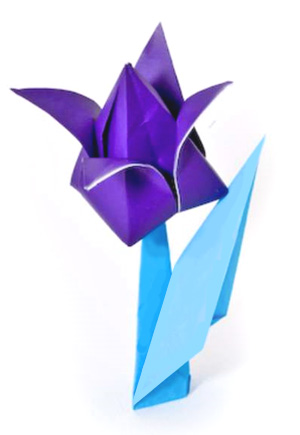 Цель: расширять исторические знания детей; воспитывать чувство патриотизма, уважение к прошлому своего народа, любовь к Отечеству.Задачи:Воспитывать уважение к памяти воинов-победителей, любовь к Родине; традиции преемственности поколений. Воспитывать бережное отношение к тюльпанам. Закрепить умение складывать бумагу в разных направлениях, развивать мелкую моторику рукМатериалы:
Квадратный лист бумаги для цветка, и бумага для стебелька с листиком.Как делать цветокСогните квадратный лист бумаги по диагоналям. Разверните в исходное положение.Согните лист пополам по горизонтали. Разверните.Вогните продольные сгибы внутрь, что бы получился треугольник со складками внутри. Это базовая модель - треугольник (водяная бомбочка).Верхние нижние уголки отогнуть вверх до вершины.Перевернуть модель и проделать лицом вниз то же самое с еще одними нижними уголками.Отогните правый угол, что бы получился ромб со сгибом посередине, переверните модель и повторите.Следите за тем, чтобы кромки и уголки смотрели вверх.Загните правый угол к центру, немного заходя за центр. Загните левый угол внахлест так, чтобы он полностью закрывал правый угол. Переверните фигурку и повторите процедуру.Заправьте один угол в другой. Повторите этот шаг, перевернув фигуру.Как делать стебельСкладываем стебель с листикомРазверните квадратный лист углом верх.Правый и левые углы загните вперед до серединыТеперь получившиеся боковые углы согните до середины по схеме.Верхние боковые углы опять сложите до середины.Согните фигуру пополам по горизонтали.Теперь сложите пополам по вертикали.Потяните за внутренний треугольник и слегка вытяните его вправо, закрепите новую линию сгиба.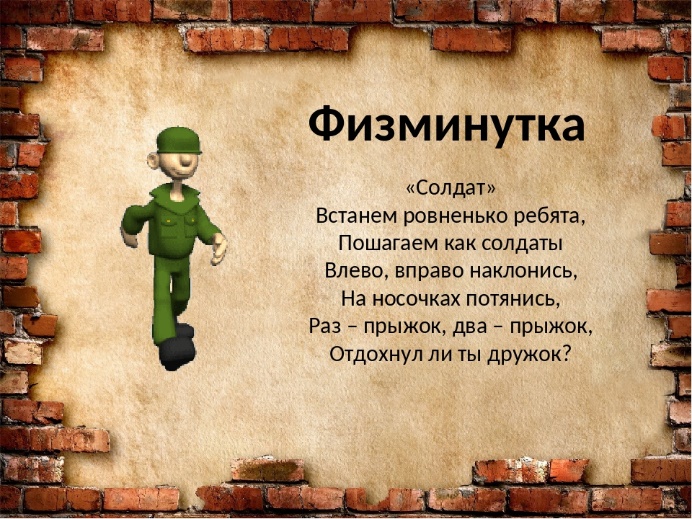 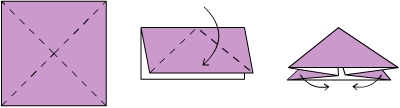 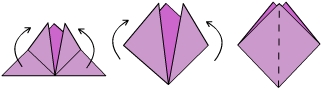 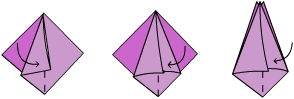 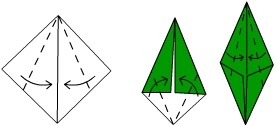 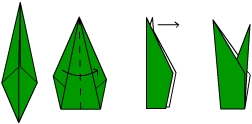 